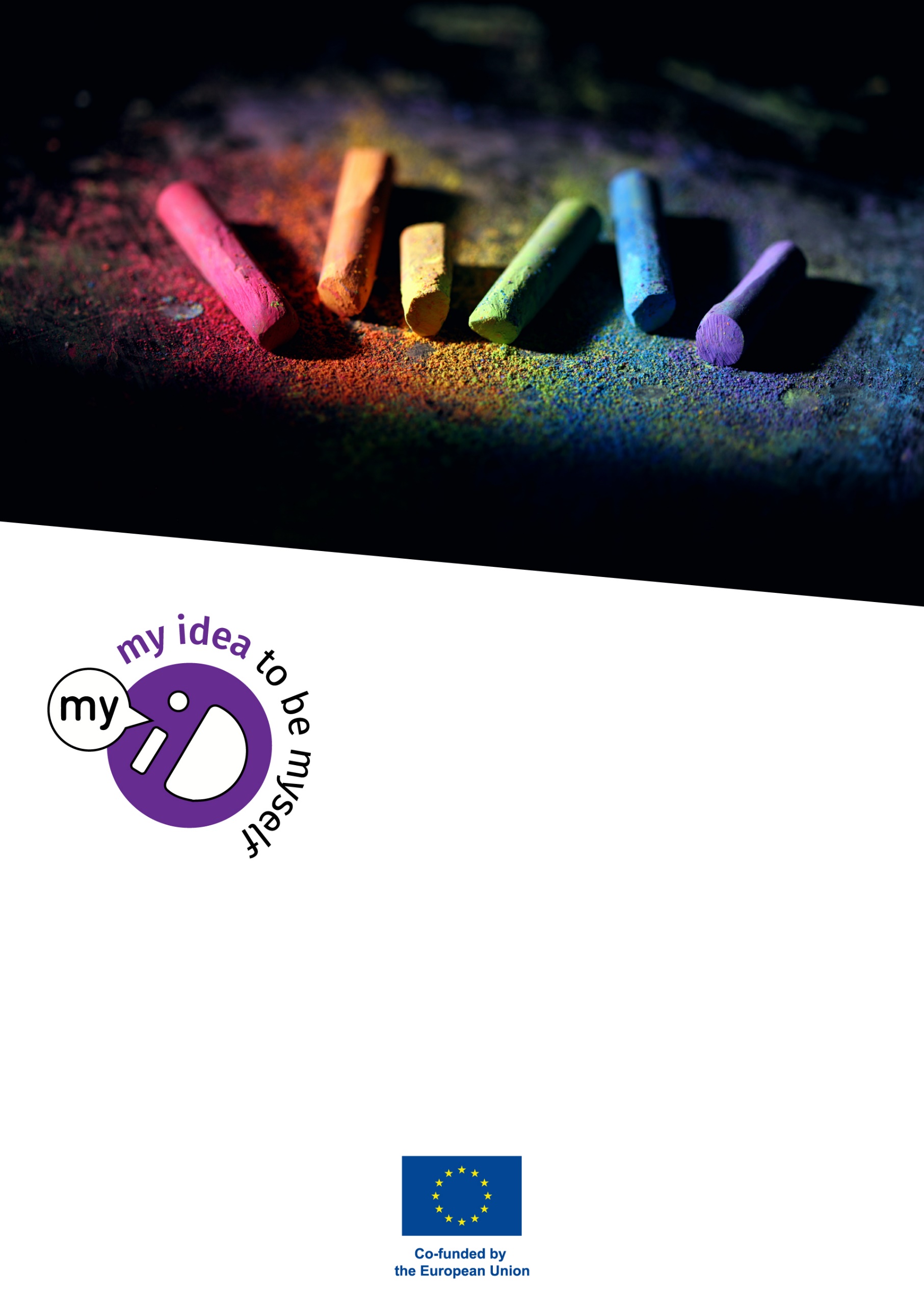 Perché questo handbook e a chi si rivolgeQuesto Handbook è un esempio di come le scuole possono informare i genitori sui temi della diversità sessuale. Contiene una breve raccolta di informazioni destinata al mondo della scuola per facilitare il sistema educativo nell’introdurre ai genitori concetti spesso sensibili come quelli relativi alla diversità sessuale e alla diversità di genereAll'interno della guida sono contenute indicazioni per poter supportare i genitori nel discutere e comprendere tale argomento con l'obiettivo di offrigli supporto su come rapportarsi con i loro figli.Questo anche al fine di poter coinvolgere direttamente i genitori in un processo educativo, la cui finalità è anche la prevenzione della discriminazione di genere e omofobica ed il contrasto degli stereotipi e la stigmatizzazione, per costruire un ambiente scolastico positivo e dialogante.Ovviamente ciascuna scuola potrà adattare questo Handbook alla propria politica.Confidando che questo nostro lavoro possa essere utile alle scuole per affrontare in modo corretto il tema della diversità sessuale e di genere, auguriamo buon lavoro!Che cos’è l’identità di genereL’identità di genere rappresenta il senso di appartenenza di un essere umano al genere – maschile, femminile o non binario – con il quale la persona si identifica. Non ha quindi a che fare né con l’identità biologica, né con l’orientamento sessuale.Si definisce cisgender una persona nella quale il sesso biologico, l’identità di genere ed il ruolo corrispondono. Quante sono le identità di genereQuando gli uomini e le donne si riconoscono nel loro sesso biologico si definiscono cisgender. In base all’orientamento sessuale, i cisgender possono definirsi omosessuali o eterosessuali. Quando la persona si identifica nel sesso biologico opposto al suo, si definisce transgender.Transessuale è, invece, la persona che si è sottoposta o si sta sottoponendo alle operazioni necessarie alla transizione da un sesso all’altro. Nell’ultimo periodo, sempre di più, si sta ponendo l’accento sul concetto di identità non binaria. Si intende, in tal senso, l’idea che non esistano solo due generi, il maschile o il femminile.Con il termine agender si definisce qualcuno che non si attribuisce identità di genere. Bigender è, poi, colui che presenta esteticamente un’identità di genere che risulta un mix tra il maschile ed il femminile. Chi, in altri termini, si definisce androgino.Si definisce gender-queer quel gruppo di persone di genere non binario che si oppongono agli stereotipi sui generi. Si definiscono, infine, gender-fluid quelle persone che a volte si riconoscono nel genere maschile, altre nel genere femminile.Qual è la differenza tra genere e identità di generePer sesso si intendono i caratteri biologici di sesso maschile o femminile. L’identità di genere rappresenta il modo in cui la persona si percepisce. Mentre il modo con il quale una persona viene percepita dalla società rappresenta il ruolo di genere. Ruolo che risulta essere caratterizzato da vestiti, atteggiamenti, modo di esprimersi.Questo aspetto, viene da sé, è fortemente influenzato dalla cultura di appartenenza e dal periodo storico culturale. L’orientamento sessuale, invece, è relativo all’attrazione di tipo emotivo, romantico e sessuale nei confronti di un individuo. Orientamento che può essere:omosessualità, quando l’attrazione è verso persone dello stesso sessoeterosessualità, quando ad attrarre sono persone del sesso oppostobisessualità, se l’attrazione riguarda entrambi i generi.Un caso di discordanza, la disforia di genereQuando la discordanza tra sesso biologico e identità di genere provoca sofferenza e dolore nella persona, parliamo di disforia di genere, che indica un insieme di condizioni di sofferenza di ordine psichico determinate dal mancato allineamento tra il sesso biologico e l’identità sessuale.Qual è la differenza tra identità di genere e orientamento sessualeMentre l'Identità di Genere risponde alla domanda "Chi sono?", l'Orientamento Sessuale risponde alla domanda "Da chi sono attratto?". Quindi, facciamo un piccolo quiz:Qual è l'orientamento sessuale di una persona assegnata al sesso maschile alla nascita con un'identità di genere femminile che prova un'attrazione affettivo-sessuale verso gli uomini? L'orientamento sessuale è eterosessuale (questa persona potrebbe essere transessuale).Qual è, invece, l'Orientamento sessuale di una persona assegnata alla femmina alla nascita con un'Identità di genere maschile che prova un'attrazione affettivo-sessuale verso gli uomini?L'orientamento sessuale in questo caso è omosessuale. Quali sono i fattori che influenzano l'orientamento sessuale e l'identità di genereSebbene se non ci abbia ancora detto con certezza che cosa determini l'Identità di Genere e l'Orientamento Sessuale di una persona, la maggior parte delle spiegazioni attribuisce il loro sviluppo a un mix di cause psicologiche, sociali, genetiche, ormonali e culturali. Tuttavia, quando si riflette su questo, è importante considerare se la domanda è neutrale o prevenuta. Se è interessato solo al motivo per cui le persone sviluppano un'identità non eterosessuale o non cisgender, è probabile che il suo interesse sia prevenuto.  Se è interessato anche al motivo per cui gli eterosessuali cisgender si sviluppano come si sviluppano, è probabile che il suo interesse sia veramente neutrale e scientifico. Orientamento sessuale e identità di genere – la scuola e gli obiettivi educativi legati al rispetto delle diversitàÈ importante costruire un ambiente di “caring” a scuola, in cui prendersi cura l’uno dell’altro, conoscersi, condividere, cooperare e riconoscersi come persone. Tutti gli studenti, di ogni religione, credo, affiliazione politica, razza, genere, nazionalità e orientamento sessuale e indipendentemente dallo stato economico o civile dei loro genitori, dovrebbero sentirsi accolti e parte attiva della comunità scolastica. La scuola deve essere un luogo sicuro di apprendimento in cui intimidazioni o discriminazioni di ogni tipo, incluse omofobia e transfobia, non sono tollerate. I genitori e tutta la comunità scolastica dovrebbero essere informati che la ‘filosofia’ della scuola è basata sul rispetto delle diversità.Indicazioni su come la scuola si può interfacciare con i genitori sulle tematiche di genereLa responsabilità della scuola si affianca e integra a quella genitoriale, tenuto conto che l’identità personale, immagine e ruolo che il soggetto va configurando del proprio sé, è determinata nei primi anni di vita dai modelli educativi che i genitori veicolano attraverso atteggiamenti, parole, discorsi e azioni e da fattori del contesto ambientale e solo successivamente da educatori, insegnanti, dal gruppo dei pari e dagli influssi esterni (web, pubblicità, film, TV, rete …).È pertanto auspicabile garantire la coerenza degli interventi mediante una concertazione con le famiglie nel Patto di Corresponsabilità e una sensibilizzazione dei genitori attraverso incontri/confronti/riflessioni/formazione.La scuola potrebbe organizzare incontri, workshop, seminari per i genitori sui temi dell’identità sessuale e di genere, anche per condividere con le famiglie una politica educativa inclusiva.Alcuni consigli per i genitori Intanto alcune indicazioni per i genitori che intendano affrontare con i propri figli il tema dei ruoli di genere e degli stereotipi sull'orientamento sessuale. Per approfondimenti si rimanda al Manuale “Identità, genere e diversità - Una Guida per i genitori”. Discutere con a vostro figlio/a adolescente dei ruoli di genere e degli stereotipi sull'orientamento sessuale è fondamentale per aiutarlo ad orientarsi tra le aspettative della società e a trovare il proprio io autentico. Ecco alcune linee guida per garantire una conversazione costruttiva:SCEGLIERE IL TEMPO E IL LUOGO GIUSTI: trovare un ambiente confortevole e riservato, dove sia voi che vostro figlio/a adolescente vi sentiate sicuri e rilassati. Assicuratevi che non ci siano distrazioni che possano ostacolare una comunicazione aperta.DEFINIRE GLI STEREOTIPI E I RUOLI DI GENERE: fornite spiegazioni chiare su cosa sono gli stereotipi e come si riferiscono ai ruoli di genere e all'orientamento sessuale. Spiegate che questi stereotipi sono aspettative della società e non definiscono l'identità di una persona.INCORAGGIARE A CONDIVIDERE I SUOI PENSIERI E LE ESPERIENZE. Ponete domande aperte come: "Come ti senti riguardo agli stereotipi che hai incontrato?". Questo permette di esprimere i sentimenti senza sentirsi sotto pressione.CONDIVIDERE STORIE PERSONALI: condividete senza timore le vostre esperienze personali con gli stereotipi e come hanno influenzato le sue percezioni. Questo può aiutare vostro figlio a sentirsi più a suo agio nell'aprirsi.SFIDARE GLI STEREOTIPI: discutete degli stereotipi specifici che sono rilevanti per le esperienze di vostro figlio/a adolescente. Sfidate questi stereotipi con prove, esempi di vita reale e statistiche per dimostrare la loro inesattezza.SPIEGARE IL DANNO DEGLI STEREOTIPI: sottolineate il danno che gli stereotipi possono causare, non solo alle comunità LGBTIQ+, ma alla società nel suo complesso. Aiutate vostro figlio/a adolescente a capire l'importanza di liberarsi da questi vincoli.DISCUSSIONE DELLA RAPPRESENTAZIONE DEI MEDIA: parlate di come i media spesso perpetuano gli stereotipi e perché è importante analizzare criticamente le rappresentazioni del genere e dell'orientamento sessuale nei film, nei programmi televisivi e nelle pubblicità.EVIDENZIARE I MODELLI DI RUOLO: mostrate i modelli di ruolo positivi all'interno delle comunità LGBTIQ+ che hanno infranto gli stereotipi e hanno avuto successo in vari campi. Questo può ispirare vostro figlio/a adolescente ad avere fiducia nella propria identità.INCORAGGIARE L'AUTENTICITÀ: sottolineate l'importanza di essere autentici e fedeli a se stessi. Vostro figlio/a adolescente deve sapere che non deve conformarsi a tutte le aspettative della società e che deve cercare di definire il proprio percorso.PROMUOVERE IL RISPETTO PER GLI ALTRI: incoraggiate vostro figlio/a adolescente a rispettare le identità e le scelte degli altri, anche se non sono in linea con le norme sociali. Questo aiuta a costruire una società più inclusiva e accettante.RIMANERE INFORMATI ED EDUCATI: impegnatevi a rimanere informato sull'evoluzione delle prospettive sul genere e sull'orientamento sessuale. Condividete le risorse e la letteratura con vostro figlio/adolescente per incoraggiare l'apprendimento continuo.AIUTARE A SVILUPPARE IL PENSIERO CRITICO: insegnate a vostro figlio/adolescente ad analizzare criticamente le informazioni e a mettere in discussione gli stereotipi. Incoraggiatelo/a a pensare con la propria testa e a fare scelte informate sulle loro convinzioni e valori.INCORAGGIARE LE RETI DI SOSTEGNO: incoraggiate vostro figlio/adolescente a collegarsi con reti di sostegno e persone che vivono la stessa condizione che possano fornire guida e comprensione nei momenti di confusione o di dubbio. Se vostro figlio è minorenne, parlate delle opportunità ma anche dei rischi di entrare in gruppi o luoghi destinati agli adulti. Concludete la conversazione rassicurando vostro figlio/adolescente sul vostro amore incondizionato e sulla sua accettazione, indipendentemente dalla sua identità di genere o dal suo/a orientamento sessuale. Ricordatevi che si tratta di un dialogo continuo e che la comprensione e le esperienze di vostro figlio/adolescente e possono evolvere nel tempo. Discutendo apertamente e con sostegno dei ruoli e degli stereotipi di genere, lo aiuterà a sviluppare un forte senso di sé, la resilienza e la capacità di sfidare le aspettative della società.I messaggi chiave da sottolineareQuando parlate di questioni LGBTIQ+ con vostro figlio/a adolescente, ci sono diversi messaggi chiave che si dovrebbe sottolineare per garantire comprensione, accettazione e sostegno:AMORE E ACCETTAZIONE INCONDIZIONATI: come già detto, fate sapere a vostro figlio/a adolescente che lo amate e lo accettate esattamente così com'è. La loro identità di genere o il loro orientamento sessuale non cambiano i suoi sentimenti per loro.RISPETTO E VALIDAZIONE: sottolineate l'importanza di rispettare la loro identità e i loro sentimenti. Utilizzate il nome con il quale hanno scelto di chiamarsi e tutti i termini o le etichette che usano per descriversi. Mostrate che apprezza e convalida le loro esperienze.NESSUNA SENTENZA O COLPA: chiarite che non c'è alcun motivo per cui debbano provare vergogna o colpa per la loro identità. Non stanno facendo nulla di male e lei è orgoglioso di loro per essere stati onesti su chi sono.SUPPORTO EDUCATIVO: offritevi disponibili ad informarsi insieme sulle tematiche LGBTIQ+. Questo dimostra che vi impegnate a comprendere le loro esperienze e le loro sfide.ANTI-BULLYING E DISCRIMINAZIONE: affrontate la possibilità del bullismo e della discriminazione. Insegnate loro a difendersi e a cercare aiuto, se necessario. Incoraggiateli a denunciare qualsiasi episodio e sostenerli in questo.INCLUSIVITÀ E RISPETTO PER GLI ALTRI: parlate dell'importanza dell'inclusività e del rispetto per gli altri, indipendentemente dalle loro caratteristiche sessuali, identità di genere e orientamento sessuale. Incoraggi a vostro figlio/a adolescente ad essere gentile e solidale con i suoi coetanei.AVVOCATO PER I DIRITTI LGBTIQ+: spiegate l'importanza di difendere i diritti LGBTIQ+ e che è bello e positivo sentirsi un alleato della comunità più ampia, con le stesse difficoltà e le stesse battaglie. Mostrate loro che possono essere una forza positiva per il cambiamento.ESPLORAZIONE DELL'IDENTITÀ: riconoscete che l'identità può essere un concetto fluido e in evoluzione. Sostenete l'auto-esplorazione e lo sviluppo dell'identità senza pressioni o aspettative.COSTRUIRE UNA RETE DI SOSTEGNO: aiutate vostro figlio/a adolescente a costruire una rete di sostegno all'interno della comunità LGBTIQ+ e. Fate sempre capire che non sono soli nel loro percorso.BENESSERE MENTALE ED EMOZIONALE: non è mai troppo tardi per ricordare di sottolineare l'importanza del benessere mentale ed emotivo. Incoraggiateli a cercare un aiuto professionale, se necessario, e siate sempre una fonte di sostegno emotivo.MODELLI DI RUOLO POSITIVI: condividete storie e profili di persone LGBT felici e di successo che hanno superato le sfide e trovato amore e accettazione.AFFERMARE LA LORO AUTOSTIMA: ricordate a vostro figlio/a adolescente che è per voi preziosi e meritevole di amore e rispetto così come è. Il loro valore non è determinato dalla loro identità di genere o dal loro orientamento sessuale.È UN VIAGGIO: fate sapere a vostro figlio/a adolescente che il suo viaggio alla scoperta di sé e all'accettazione di sé è unico e personale. Li incoraggi ad abbracciarlo con pazienza e autocompassione.IL VOSTRO AMORE È INCONTENIBILE: ribadite a vostro figlio/a adolescente che il vostro amore e il vostro sostegno sono costanti e incrollabili, indipendentemente dalla sua identità di genere o dal suo orientamento sessuale. La vostra preoccupazione principale è la sua felicità e il suo benessere.Informazioni sul Progetto My-IDIl progetto My-ID è stato realizzato attraverso la collaborazione di 8 organizzazioni provenienti da 4 paesi europei. Cinque scuole sono state coinvolte nello sviluppo e nella sperimentazione delle attività. Il progetto si è svolto da novembre 2021 a novembre 2023.Il progetto ha sviluppato un approccio educativo che non consiste solo nell’informare gli studenti, gli insegnanti e i genitori sulla diversità sessuale e di genere, ma anche nel prestare attenzione agli aspetti emotivi che svolgono un ruolo importante quando le scuole vogliono garantire la tolleranza e il rispetto delle diversità. L'approccio "My-ID" ha inteso integrare in modo sostenibile tale attenzione di sostegno alla diversità sessuale e di genere basata sull'intelligenza emotiva nelle scuole superiori.Il progetto ha utilizzato tre strategie chiave per supportare le scuole superiori nell'implementazione del metodo My-ID: (1) sviluppare attività concrete che gli insegnanti possono svolgere con gli studenti in classe, (2) realizzare attività formative per gli insegnanti al fine di supportarli nell’utilizzo delle attività in classe e (3) produzione di una guida su come informare e connettersi con i genitori.Erasmus+Questa pubblicazione è cofinanziata dal programma Erasmus+ dell'Unione Europea. Il sostegno della Commissione Europea alla produzione di questa pubblicazione non costituisce un'approvazione dei contenuti, che riflettono esclusivamente il punto di vista degli autori, e la Commissione non può essere ritenuta responsabile per qualsiasi uso che possa essere fatto delle informazioni in essa contenute.Il riferimento tecnico a questa pubblicazione nel progetto è “Deliverable 3.3”.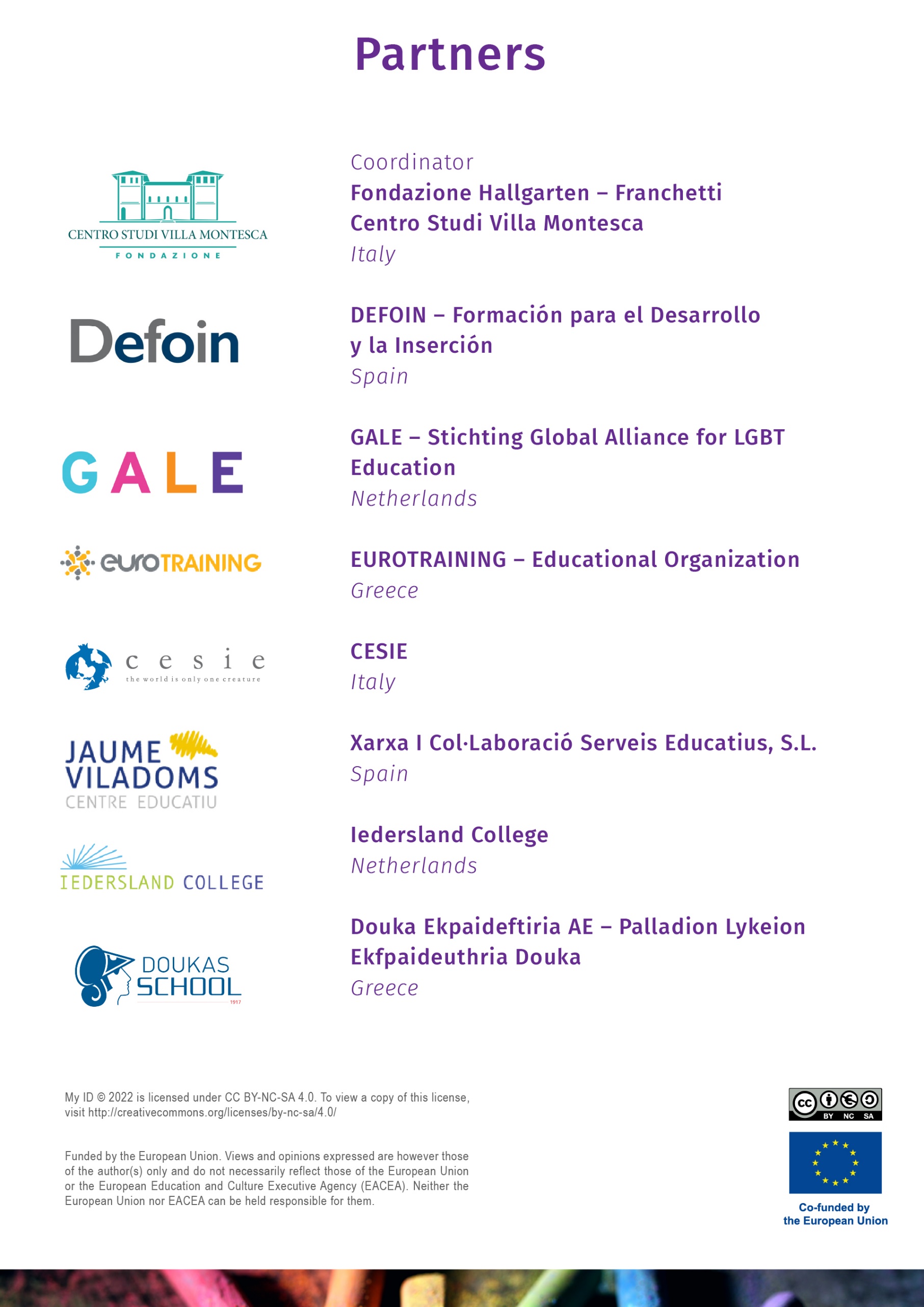 Accordo di sovvenzione n.Acronimo del progettoMy-IDTitolo del progettoMy-ID - La mia identità, la mia idea di essere me stesso      Progetto Erasmus+ n.Durata del progettoTempistica2021-1-IT02-KA220-SCH-0000344231 novembre 2021 - 1 novembre 2023Lettore di produzione: Settembre 2023WP3: Guida per i genitoriRisultato/consegnabile3.2 Manuale su come raggiungere e lavorare con i genitoriStatoVersione finaleNumero di versione1Responsabile della consegnaFONDAZIONE-HALLGARTEN FRANCHETTI CENTRO STUDI VILLA MONTESCALivello di diffusionePUBBLICOCitazioneCopyrightIl contenuto di questo lettore è copyright di FVM e non può essere riprodotto senza autorizzazione. 